Instructions on the use of this document:1) Use, and complete, this document on a computer while the work is proceeding. When operating in a cleanroom, use a cleanroom compatible computer. This procedure must be available at all times during the alignment process. In addition, all of the applicable documents must also be available for reference during the procedure from the laptop computer.2) Use this alignment procedure as a check list for preparation and during the alignment; As each step is completed, enter the name of the person completing the work (or approving or checking the step), as well as the date and any comments or notes. In particular, note any discrepancies or deviations and augment with any missing definition. ALL NOTES MUST BE RECORDED IN THE COMPLETED VERSION OF THIS DOCUMENT (NOT IN OTHER NOTEBOOKS OR FILES). If the additional notes are too cumbersome to include within the body of this completed procedure, then electronically attach them to the completed procedure.3) Once completed, file the document in the LIGO Document Control Center (DCC) as the next highest version of the procedure and add a note that this is a completed/finished procedure.4) File any significant notes or data from the completed procedure in the electronic logbook (such as any deviations); as a minimum note in the electronic logbook that the alignment was completed in accordance with this procedure (cite document number and revision).Contents1	SCOPE	32	APPLICABLE DOCUMENTS	33	COORDINATE SYSTEMS/REFERENCES	33.1	BSC Chamber	33.2	Mechanical Test Stand	44	PREREQUISITES FOR CARTRIDGE ALIGNMENT	45	REQUIRED EQUIPMENT LIST	56	PROCEDURE FOR CARTRIDGE ASSEMBLY ALLIGNMENT	56.1	Cartridge set-up	86.1.1	Check optics table level on the BSC mechanical test stand	86.1.2	Approximately align the Cartridge Assembly elements with the templates.	86.2	L1 ITMx	86.2.1	Setup the ITM Retro-reflector Assembly	86.2.2	Setup Total Station and Laser Autocollimator	106.2.3	Set the ITM longitudinal position	106.2.4	Set the ITM horizontal position	106.2.5	Coarse Align the ITM Yaw	116.2.6	Iterate/re-Check	116.2.7	Check the ITM vertical position	126.2.8	Fine Align the ITM Yaw	126.2.9	Align the ITM pitch	136.2.10	Check the CP to ITMx Gap	137	ALIGN THE CARTRIDGE ASSEMBLY IN THE BSC CHAMBER	147.1	In Chamber Alignment	147.1.1	Level the Optics Table	147.1.2	Setup the Total Station and Laser Autocollimator	147.1.3	Measure Axial Position Error of ITMx	157.1.4	Measure Lateral Position Error of ITMx	167.1.5	Measure Vertical Position Error of ITMx	167.1.6	Measure Pitch & Yaw Errors	177.1.7	Translate Cartridge with HEPI to Correct Axial, Lateral, Vertical and Yaw Errors	177.1.8	Correct Pitch Error	187.1.9	Fine Pitch & Yaw Error Correction	188	Align Arm Cavity Baffle (ACB) Assembly	19SCOPEThe scope of this procedure is alignment of the optical elements of the LBSC3 chamber, which includes alignment of the following optical elements:L1 ITMx (part of the quad suspension assembly, D0901346-v9)Arm Cavity Baffle (ACB; D0901376)This procedure starts with the preliminary alignment of the optical payload elements of the LBSC3 chamber in the “cartridge assembly” and then proceeds to the alignment of these same optical payload elements within the LBSC3 chamber.  The “cartridge assembly” is comprised of the BSC ISI system with all payload elements, which are capable of fitting onto the test stand, integrated onto the optics table and the stage 0 structure of the BSC-ISI.  The cartridge assembly is integrated and aligned while on the BSC mechanical test stand.  The cartridge is then lifted, flown to the chamber and lowered into position onto the BSC support tubes.This procedure does not cover the procedures for installing assemblies onto the BSC-ISI platform or for balancing and leveling the BSC-ISI optics table; these procedures are defined in separate documentation.APPLICABLE DOCUMENTSListed below are all of the applicable and referenced documents for the initial alignment procedures.  This list gives the latest revisions of the documents; within the alignment steps, only the document number (and not the revision) is quoted.COORDINATE SYSTEMS/REFERENCESBSC ChamberThe local BSC chamber coordinate system origin is the point where the horizontal, cylindrical axes of the main access portals meet.  The local BSC chamber coordinate system axes are aligned to the local gravity vector. Z is vertical (+Z is up).  X and Y are both horizontal and approximately aligned to the global coordinate axes (as defined in T980044).  The local BSC chamber coordinate system origin is nominally located 65.421 in [1661.7 mm] below the BSC-ISI optics table surface.Mechanical Test StandThe local mechanical test stand coordinate system origin is located 65.421 in [1661.7 mm] below the BSC-ISI optics table surface and centered between the row of mounting holes which interface to the BSC-ISI stage-0 structure (and represent the support tubes installed into the BSC chambers).  The local mechanical test stand coordinate system system axes are aligned to the local gravity vector. Z is vertical (+Z is up).  X and Y are both horizontal and approximately aligned to the global coordinate axes.PREREQUISITES FOR CARTRIDGE ALIGNMENTThe BSC mechanical test stand must be set so that the interface plane with the BSC-ISI stage 0 is horizontal.The features of the BSC mechanical test stand which interface to the BSC-ISI platform shall be used to establish a centerline and two offset lines with alignment monuments/references in the floor, as depicted in the D1200869 (see also ).An appropriate clean room should be installed over the test stand. For this procedure we are using BSC Test Stand #2 (see )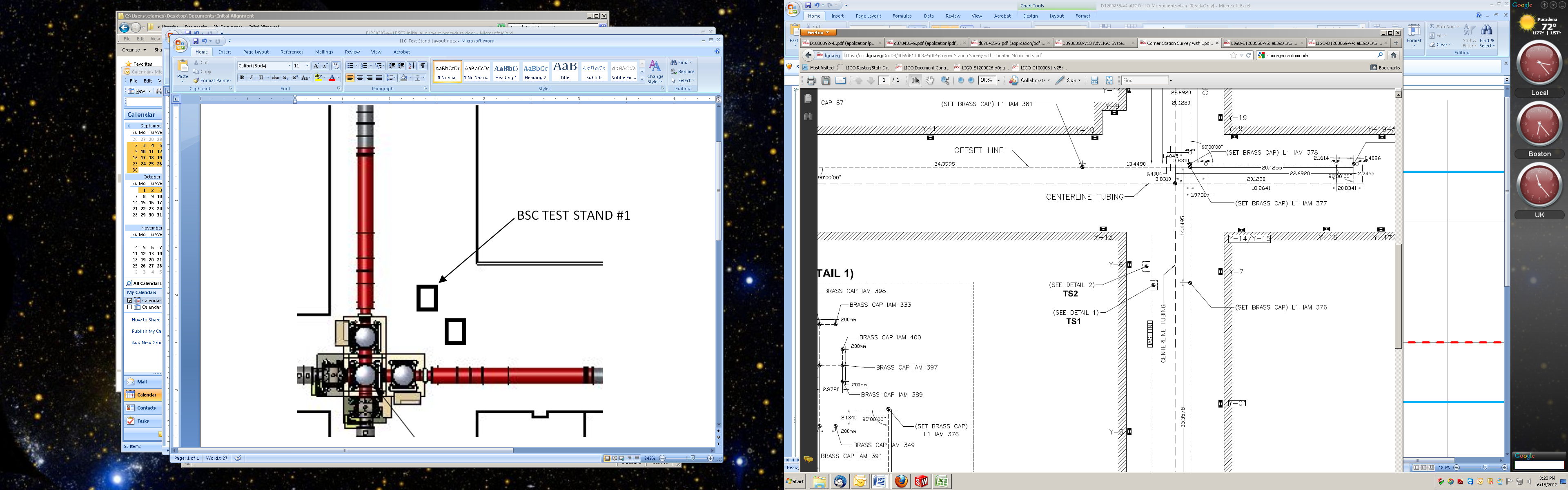 Figure : LLO LVEA Test Stand LayoutAll payload assemblies must be acceptance tested (to the extent possible and planned) prior to integration into the cartridge assembly.The ITMx suspension must be capable of being electronically damped while on the test stand and later when in the chamber.All IAS operations on the cartridge assembly are to be made with the BSC ISI in its locked mode. Verify that the ISI is locked.REQUIRED EQUIPMENT LISTTotal station (either a Sokkia Set2BII or a Sokkia SetX1 modified per T1100318) with tripod standLaser autocollimator (Newport LDS Vector and LDS1000 controller)Optical level (Sokkia B2o AutoLevel with micrometer option, or equivalent) with tripod standPrecision bubble levelOptical Transit Square (Brunson model 75-H) with standMechanical locating templates for ITMx suspension (D1101050 -11 through -12, cleaned to Class B per E0900047 and E960022)Precision pushers (D060052, cleaned to Class B per E0900047 and E960022)Retro reflector assembly (D1101340, cleaned to Class B per E0900047 and E960022)Depth GaugeBSC table height target (D1101611)Various optical or tripod stands PROCEDURE FOR CARTRIDGE ASSEMBLY ALLIGNMENTThe reference monuments for the cartridge assembly on test stand 2 are given in D1200869 and in Figure 2 for convenience.The LBSC3 cartridge assembly is depicted in .  The major optics assemblies integrated into the LBSC3 cartridge are the X Input Test Mass (ITMx) and Compensation Plate (CPx), both parts of the suspension assembly (D0900495).  The other SLC baffles interfere with the test stand.There is no need (other than practice) to perform these initial alignment steps on the metal-mass versions of the suspensions as installed on the BSC-ISI optics table on the mechanical test stand. These procedure starts when all optics have been installed into the suspensions on the BSC-ISI platform on the mechanical test stand.N.B.: The Arm Cavity Baffle (ACB) should be available for the initial LBSC3 installation. However, the ACB is not installed as part of the cartridge assembly.  In this document we address the alignment of all elements of a complete LBSC3 installation for completeness.  In the event that some of these elements are missing for the initial installation, this should be noted in the completed installation notes/comments fields in this document.Figure : Monument Layout for Test Stand #2 (from D1200869)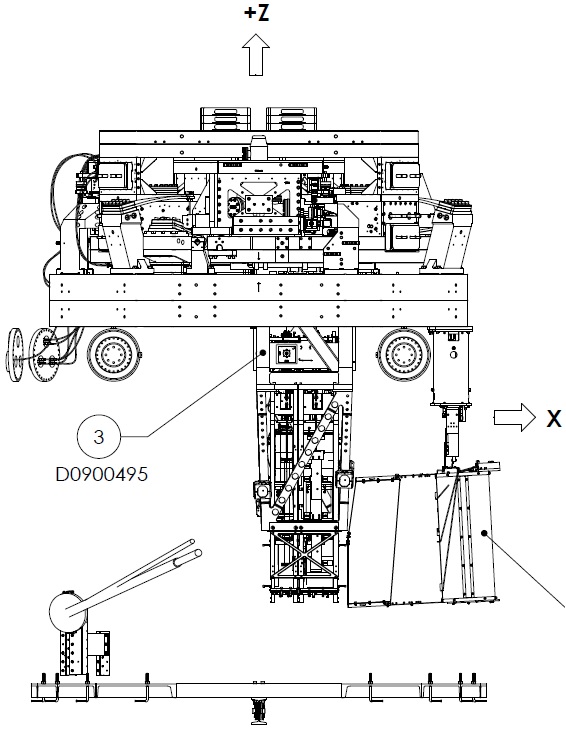 Figure 3: The LBSC3 cartridge assembly (D0900492)Cartridge set-upCheck optics table level on the BSC mechanical test standDatum: Local gravityEquipment: Optical level on tall tripod and targets on invar rods suspended from the optics tableAccuracy: ± 100 microrad (0.1 mm differential height)Procedure: Attach 3 invar rods with targets to the table (equal lengths sufficient to be seen by optical level on tripod).  Position the rods so that all 3 can be observed from a single optical level position.Place optical level on a tall tripod and sight the relative difference in target heights to determine tip and tilt of optics table.Adjust ISI trim/balance mass per E0900357 (v20, section 1.84)Record table levelness:Approximately align the Cartridge Assembly elements with the templates.Datum: Bolt holes in optical table per D0900495Equipment: Alignment templates (D1101050). Each suspension has two sets of templates. Either set may be used but not both.Accuracy: Clearance in bolt holesProcedure: Install D1101050-11 or D11050-12 template per D0900495If needed, install precision pushers (D060052) per T080230 adjacent to the ITM structure opposite of the templates.Push ITM structure to contact the templates per T080230.Lock down suspension structures.Remove all templates.L1 ITMxN.B.: Some of the data from the cartridge alignment is missing, so is not reported here; if the data is found this document will be updated accordingly.Setup the ITM Retro-reflector AssemblyDatum: Optical axis of the test mass.Equipment: Retro-reflector assembly, Depth GaugeAccuracy: ± 0.2 mmProcedure: Attach the retro-reflector assembly to the quad structure in front of the ITM HR face.Use the depth gauge to measure the offset distance from the retro-reflector assembly reference plate (square plate behind corner cube retro-reflector) to the ITM HR face.  Do this on the right and left side of the plate and average two values to get the offset distance.Take care to clean the depth gauge, especially the contact feature.  Contact the optic either on the outer perimeter of the HR face where there is no First Contact ™ film or in the interior but only on the First Contact™ film and be sure to contact very gently.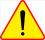 Record the Offset (Y-distance).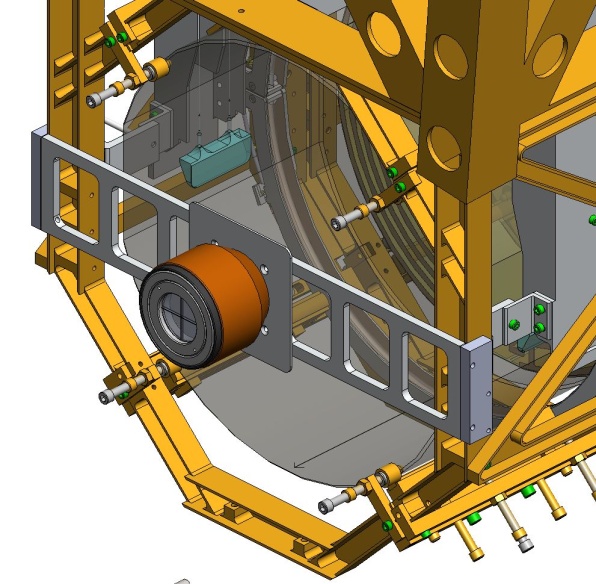 Figure 4: Retro-reflector Assembly attached to Quad Suspension StructureSetup Total Station and Laser AutocollimatorDatum: Monuments TS2-6, TS2-1 – axis 200 mm shifted from the centerline; Height target is placed on the precision length rod (D1101611) to set target to optic height below the optics table.Equipment: Total station, Newport Laser Autocollimator (mounted on top of Total Station), height target (D1101611) Accuracy: ±1 mmProcedure:Set the total station to approximately 977 mm above the floorSet the total station on TS2-6 and sight TS2-1Attach the height target to the optics table on a centerline hole near the table edge toward the total station.Yaw the total station to sight the height target and adjust total station height to match height target.  The total station is now at the height of the test mass (i.e. -80 mm Z)Set the ITM longitudinal positionDatum: Total station EDM, Retro-reflector and offsets to the HR face (determined in section 6.2.1)Equipment: Total station, retro-reflectorAccuracy: ±3 mmProcedure: Use total station EDM to set position to L = 9856 mm (remember to account for the offset distance from the retro-reflector to the optic HR face)Record position.Set the ITM horizontal positionDatum: Optical axis as established by the total station.Equipment: Total Station, Pusher Assemblies (D060052), Slider/Mover Assemblies (D1100018)Accuracy: ±1 mmProcedure:With the Total Station at zero elevation angle, sight the left edge of the optic.  Record the yaw angle difference (left optic edge = 360 – angle sighted)Sight the right edge of the optic.  Record the yaw angle (right optic edge = angle sighted)Calculate the Center Error Distance (formula given in table below)Use the “slider/supports” and “pusher assemblies” (D060052) to shift the lateral position of the quad structure as needed, so that the center error distance falls within the required accuracyCoarse Align the ITM YawDatum: Optical axis as established by the total station.Equipment: Laser autocollimatorAccuracy: ±1 milliradians goal (limited by the repeatability in the pusher and clamping method)Procedure: Insure that the optics and masses, of the main suspension chain, are free (not clamped or on the mechanical or earthquake stops)Use the laser autocollimator to measure the TM optic yaw angle. Use the pusher assemblies to reduce the yaw angle to as close to zero as possible (< 1 mrad), using the SUS procedures.  Note that the optics and masses should be clamped before attempting to move the Suspension frame/assembly on the optics table.Record residual yaw error.Iterate/re-CheckDatum: Local gravity, optical axis as established by the total station.Equipment: Optical level on tall tripod and targets on invar rods suspended from the optics table, total stationAccuracy: levelness:  ±100 microrad (0.1 mm differential height)lateral position: ±1 mmlongitudinal position: ±3mmyaw: ±1 milliradianProcedure: Re-check table levelRe-check the lateral & longitudinal position and yaw and iterate until all are within required accuracy (coarse accuracy for the yaw).Remove the retroreflector and mount assembly from the ITMOnce this step has been completed, the ITM “frame” has been set; all further adjustments to the ITM are on the suspension chains.Check the ITM vertical positionDatum: Optical axis as established by the total station.Equipment: Total StationAccuracy: ±1 mm Procedure:With the Total Station at zero yaw angle, sight the bottom edge of the optic.  Record the pitch angle (bottom optic edge = angle sighted – 90)Sight the top edge of the optic.  Record the pitch angle (top optic edge = 90 – angle sighted)Calculate the Center Error Distance (formula given in table below)The optic height was set during the SUS assembly and should be correct.  However, if it is out of tolerance then use the SUS procedures to adjust the test mass height until it is within the required accuracyFine Align the ITM YawDatum: Optical axis as established by the total station.Equipment: Laser autocollimatorAccuracy: ±100 microradians (limited by air buffeting in the test stand/cleanroom environment)Procedure: Ensure that the optics and masses of the main suspension chain are free (not clamped or on mechanical or earthquake stops)Use the top blade adjusters to reduce the residual error further, using SUS proceduresRecord the yaw errorAlign the ITM pitchDatum: Optical axis as established by the total station.Equipment: Total stationAccuracy: ±100 microradians (limited by air buffeting in the test stand/cleanroom environment)Procedure: Set the total station pitch to 312 microradians (0° 1’ 4”) up (this is necessary to pitch the ITM down).  Using the LAC, measure the pitch error.If the pitch error is < 100 microradians, recordIf > 100 microradians, then adjust the upper intermediate mass pitch balance per SUS proceduresCheck the CP to ITMx GapDatum: The ITMx AR face and the opposing face of the CP.Equipment: Keyance System and Davidson AutocollimatorAccuracy: ±0.25 mm average/center distance, and ±1.4 milliradians parallelism (corresponding to ±0.238 mm over the diameter of the optic)N.B.: The gap spec is driven by the EQ stops on the CP (see T080128).  The parallelism spec is driven by a combination of the EQ stops (since the parallelism will affect the gap spacing) and the avoidance of back reflections.  The EQ stops mandate a gap setting tolerance of ±0.25mm, which leads to a parallelism spec of ±1.47 mrad.  Back reflection avoidance leads to a spec of ±0.08° (per T1200452), or ±1.4 mrad; since the back reflection is the smaller spec, this is what we are adhering to.  It must be noted though that the parallelism will affect the gap.  What this means is that if both the gap and parallelism are at the edge of tolerance, there will be spots between the ITM and CP that are out of spec.  Therefore both gap and parallelism should be adjusted as close to their targets as possible, not just “good enough.”  For a step-by-step guide to performing this portion of the alignment see E1200822.Procedure: Measure & record the gap distance between the ITMx AR face and the opposing face of the CPx with the Keyance System.  This should be done as close to the center of the ITM as possible.If the gap is not within the allowed tolerance of the nominal 20 mm, then adjust per SUS proceduresMeasure the parallelism between the surfaces and if not within the allowed tolerance, then adjust per SUS proceduresRecord the final gap parametersALIGN THE CARTRIDGE ASSEMBLY IN THE BSC CHAMBEROnce in the chamber, IAS must align:the ITMx Optic in {x,y,z, yaw} by moving the entire cartridge assembly with HEPI as a rigid bodythe ITMx Optic  in pitch, by adjusting the suspensionthe ITMx Arm Cavity BaffleIn Chamber AlignmentLevel the Optics TableDatum: Local gravity, BSC-ISI capacitive position sensorsEquipment: Optical Level, 3 metering rods, BSC-ISI capacitive position sensors.Accuracy: 100 microradians (0.1 mm differential height)Procedure: Make sure all payload and balance/ballast weight is on the BSC-ISI AssemblyAttach 3 metering rods onto the Optics Table so that all 3 can be viewed from a single Optical Level position, on a tall tripod, through the open BSC door.Check the Optics Table levelness optically before unlocking BSC-ISI.If needed, adjust the table to be level using HEPI static adjustment per procedure E040011, “HEPI Assembly and Installation Procedures”Unlock the BSC-ISI and compare the capacitive position sensors offset values to the offsets measured on the cartridge test stand. If necessary, adjust the balance mass to get the same capacitive position sensor offsets as achieved on the test stand.Confirm the Optics Table levelness (again) with the Optical LevelSetup the Total Station and Laser AutocollimatorDatum: Monuments L1 IAM 381, IAM 76, IAM 87 – axis 200 mm shifted in the -Y direction from the X centerlineElevation mark Y-10Equipment: Total Station; Newport Electronic Visible Laser Autocollimator (LAC); Initial Alignment Tooling Stand (D980429 through D980434); Brunson Optical Square; Metering Rods/Targets; 8” diameter Flat Mirror on a Newport Gimbal Mount and Tripod.Accuracy: ±1 mm, ±40 microradians rss, alignment reference transfer (see T1000230-v6, section 17)Procedure:Remove the LBE-1A Spool (on the X arm just past the LGV2 Gate Valve) per procedure M1000357, “Spool Manifold Removal Procedure”Set the Initial Alignment Tooling Stand in the space vacated by the Spool, over monument IAM 76Setup the Brunson Optical Square Set the Brunson directly over monument L1 IAM 381Sight elevation mark Y-10 and set the height to +69.5 mm (local coordinate system)Sight monument IAM 87 to get alignment parallel to the X global axisSet up the Sokkia SET1X total stationSetup the SET1X on the Initial Alignment Tooling Stand at approximately 1810 mm above the floor directly over IAM 76Mount the LAC to the top of the Total StationSight elevation mark Y-10 and set the SET1X/LAC height to -83.5 mm (local coordinate system)Setup the large Flat Mirror with gimbal mount/tripod with an unobstructed view of, and a few meters from, the SET1X/LACBore sight the SET1X and LAC using the Flat MirrorSet the SET1X to be square to the Brunson Optical Square using the LACZero the yaw reference on the SET1XYaw the SET1X precisely +90° 0’ 0”Pitch the Total Station up by 312 microradians (0° 1’ 4”, total station reading of 89° 58’ 56”).  The Total Station is now pointing to the desired location of the center of the ITMx HR faceMeasure Axial Position Error of ITMxDatum: Monument IAM 76Equipment: Retro-Reflector Assembly (D1101340), Total Station, Depth GaugeAccuracy: ±3 mmProcedure: Mount the Retro-Reflector Assembly to the ITMx Suspension Assembly structureMeasure the distance from the Retro-Reflector reference plane to the ITM HR face using a depth gaugeTake care to clean the measurement tool, especially the contact feature, (b) contact the optic either on the outer perimeter of the HR face where there is no First Contact ™ film or in the interior but only on the First Contact™ film and (c) contact very gently.Record the depth gauge measurement as well as the Retro-Reflector (corner cube) offset constant:Do not remove or adjust the Retro-Reflector or the mount until after the last Electronic Distance Measurement (EDM) has been completed with the Total Station.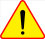 Use Total Station EDM to measure the axial (X) position of the ITMx HR face (remember to account for the offset distance from the retro-reflector to the optic HR face). Record the distance (desired distance is L = 6578.0 mm):Measure Lateral Position Error of ITMxDatum: X-Arm Axis derived from IAM 76Equipment: Total StationAccuracy: ±1 mmProcedure: With the Total Station, sight the left edge of the optic.  Record yaw the angle (left optic edge angle = 90° – angle sighted)Sight the right edge of the optic.  Record the yaw angle (right optic edge = angle sighted – 90°)Calculate the lateral position error (formula in table below)Measure Vertical Position Error of ITMxDatum: X-Arm Axis derived from IAM 76Equipment: Total StationAccuracy: ±1 mmProcedure: With the Total Station, sight the bottom edge of the optic.  Record the pitch angle difference (bottom optic edge = angle sighted - 89° 58’ 56”)Sight the top edge of the optic and record the pitch angle difference (top optic edge = 89° 58’ 56” – angle sighted)Calculate the vertical position error (formula in table below)Measure Pitch & Yaw ErrorsDatum: Optical axis as established by the total station.Equipment: Newport Electronic, Visible Laser Autocollimator (LAC)Accuracy: ±50 microradians yaw goal, ±50 microradians pitch goalProcedure: Insure that the optics and masses, of the main suspension chain, are free (not ‘clamped’ or on the mechanical stops or earthquake stops)Use the Laser Autocollimator to measure the TM optic yaw angle.  All personnel should exit the chamber, purge air flow should be off or minimized, and electronic damping should be active for the suspension.  If necessary, use a low pass filtering amplifier and display the pitch and yaw on an oscilloscope with trace persistence and cursors to get the average anglesRecord the pitch and yaw errors:Translate Cartridge with HEPI to Correct Axial, Lateral, Vertical and Yaw ErrorsDatum: Optical axis as established by the total station.Equipment: HEPI static adjusters, Total Station, Retro-Reflector Assembly, Newport Electronic Visible Laser AutocollimatorAccuracy: ±50 microradians yaw goal with HEPI, ±1 mm transverse, ±1 mm vertical, ±3 mm axialProcedure: Use the HEPI static adjustment procedure (per procedure E040011, “HEPI Assembly and Installation Procedures”) to correct the axial, lateral, vertical and yaw errors until the residual errors are within the allowed tolerance.After, or during, HEPI adjustments measure the axial, lateral, vertical and yaw errors to guide the HEPI adjustment.Correct Pitch ErrorDatum: Optical axis as established by the total station.Equipment: ITM Suspension pitch adjuster, Newport Electronic Visible Laser AutocollimatorAccuracy: ±50 microradians pitch goalProcedure: Use the Laser Autocollimator to measure the TM optic pitch angle.  All personnel should exit the chamber, purge air flow should be off or minimized, and electronic damping should be active for the suspension.  If necessary, use a low pass filtering amplifier and display the pitch and yaw on an oscilloscope with trace persistence and cursors to get the average anglesUse the TM Suspension static pitch adjustment procedure (E1000006-v20, section 5, “Quad Suspension Metal-Build Assembly Procedure”) to reduce the residual pitch errors to within the allowed toleranceRecord the residual pitch error:Fine Pitch & Yaw Error CorrectionDatum: Optical axis as established by the total station.Equipment: ITM Suspension actuation (BOSEMs), Newport Electronic Visible Laser AutocollimatorAccuracy: ±10 microradians goalProcedure: Use the Laser Autocollimator to measure the TM optic pitch and yaw angles. All personnel should exit the chamber. Purge air flow should be off or minimized. Electronic damping should be active for the suspension. If necessary, display the pitch and yaw on an oscilloscope with cursors to get the average anglesUse the TM Suspension controls interface to set pitch and yaw bias values to correct the residual errorsRecord the pitch and yaw bias values:Align Arm Cavity Baffle (ACB) AssemblyDatums: Optical axis as established by the total stationEquipment: Total station, pusher assembly (D060052).Accuracy: ±2 mmProcedure:Install and suspend the ACB from stage-0 of the ISI using procedure E1100810, “Arm Cavity Baffle Installation Procedure”Re-level table using HEPI (see section 7.1.1) Set up the total station as done in section 7.1.2Install the ACB Alignment Mount (D1201560) into the ACB opening and secure with the provided clamps.  Ensure the ACB Alignment Target D1300977 is installed with the “Down ETM” at the bottom of the targetIf both vertical and horizontal positional errors are < 2mm, then the baffle is aligned.  Otherwise, reposition using the pusher assemblies (D060052) per procedure T080230 until the positional errors are within toleranceAUTHOR(S)DATEDocument Change Notice, Release or ApprovalDoug Cook, Jason Oberling, Dennis Coyne, Eric James5 May 2014see LIGO DCC record StatusDocument No.Document TitleE0900047LIGO Contamination Control PlanT1000230AOS Initial Alignment Requirements Final Design DocumentT080307Initial Alignment System Design Requirements DocumentT1000446Flow Chart AOS/IAS H1 & L1 ITMx AlignmentD1101050SUS Alignment Template AssemblyD1200869aLIGO IAS LLO MonumentsT1100318Total Station modifications for stabilizing unit when Laser Autocollimator is AttachedT080230Quad Pendulum Structure PushersE0900357aLIGO BSC-ISI, General Assembly ProcedureE1200822Quad “GAP” Setting Procedural Check List L1 – ITMx - SpecificTip (rotation about x)microradTilt (rotation about y)microradOffset: distance from the ITM HR face to the Reflecting Plane of the Retro-reflectormmTrial 1Trial 2Trial 3Retroreflector to HR face offsetmmmmmmEDM DistancemmmmmmSum = L (ITM HR longitudinal distance)9855.5 mmmmmmTrial 1Trial 2Trial 3Left optic edge (A)mradmradmradRight optic edge (B)mradmradmradCenter error angleE = (B-A)/2microradmicroradmicroradCenter error distanceL * EmmmmmmTrial 1Trial 2Trial 3ITM yaw error0.34 millirad CCWmilliradmilliradTrial 1Trial 2Trial 3Bottom optic edge 
(A)mradmradmradTop optic edge (B)mradmradmradCenter error angleE = (B-A)/2microradmicroradmicroradCenter error distanceL * E +0.1 mmmmmmTrial 1Trial 2Trial 3ITM yaw errormilliradmilliradmilliradInitial ITM pitch errormicroradiansFinal ITM pitch error15 microradians downGap Distance19.81 mm19.81 mmGap ParallelismPitch0.044 milliradiansGap ParallelismYaw0.044 milliradiansRetro-Reflector-to-HR face distancemmRetro-Reflector (corner cube) offset constant30 mmTrial 1Trial 2Trial 3Retro-reflector to HR face distancemmmmmmEDM distancemmmmmmSum = L (ITM HR longitudinal distance to Total Station)6576.0 mmmmmmTrial 1Trial 2Trial 3Left optic edge (A)24.687 mradmradmradRight optic edge (B)24.919 mradmradmradCenter error angleE = (B-A)/2116 microradmicroradmicroradCenter error distanceL * E+0.77 mmmmmmTrial 1Trial 2Trial 3Bottom optic edge   (A)25.666 mradmradmradTop optic edge (B)25.487 mradmradmradCenter error angleE = (B-A)/2-89.5 microradmicroradmicroradCenter error distanceL * E-0.59 mmmmmmTrial 1Trial 2Trial 3Yaw error15 microrad CCWmicroradmicroradPitch errormicroradmicroradmicroradTrial 1Trial 2Trial 3Pitch error 71 microrad upmicroradmicroradPitch biascountsYaw biascounts